7 Реконструкция трубопроводов водоснабжения и водоотведения с применением труб из ориентированного непластифицированного поливинилхлорида 7.1 Реконструкция трубопроводов водоснабжения и водоотведения с применением труб из ориентированного непластифицированного поливинилхлорида возможна с использованием открытого и бестраншейного способа.7.2 Бестраншейный способ прокладки представляет собой – протяжку нового трубопровода из труб, изготовленных из ориентированного непластифицированного поливинилхлорида, в полость изношенного трубопровода. В результате – старый трубопровод выполняет роль защитного кожуха, принимая на себя нагрузку от грунта, а новый трубопровод восстанавливает его герметичность.7.3 При выборе технологии реконструкции трубопровода следует учитывать количество углов поворота и их радиус, наличие изгибов профиля трассы и расположение колодцев.7.4 Объем инженерных изысканий и размеры котлованов для проведения работ по реконструкции трубопроводов зависят от характера выполняемых в них работ, а также от диаметра реконструируемого трубопровода, выбранной технологии реконструкции и необходимости расположения специальной техники при производстве работ.7.5 Внутри изношенного трубопровода технология протяжки труб из ориентированного непластифицированного поливинилхлорида возможно при использовании центраторов, чтобы не допустить трений и шатаний, вызванных перепадами нагрузок. При протяжке в изношенный трубопровод труб из ориентированного непластифицированного поливинилхлорида, внутренний диаметр трубопровода незначительно уменьшается, что компенсируется гидравлическими характеристиками этих труб.7.6 Перед протяжкой нового трубопровода проводится очистка внутренней полости существующего трубопровода с целью устранения загрязнений и острых выступов (потеки сварочного грата, края подкладных колец, обломки, просевшие и разрушенные части трубопроводов), способных повредить поверхность протягиваемых труб из ориентированного непластифицированного поливинилхлорида.7.6.1 Качество очистки внутренней полости реконструируемого трубопровода проверяется при помощи видеокамеры или пропуском контрольного отрезка трубы длиной 2,0-3,0м, диаметром, способным пропускать необходимый расход протягиваемого трубопровода. По характеру повреждений или их отсутствии на контрольном отрезке определяется возможность протяжки трубопровода из ориентированного непластифицированного поливинилхлорида.7.6.2 При обнаружении внутренних препятствий в виде деформаций, смещений или продавленности труб, выступающего корня шва они должны быть устранены. Участок трубопровода, в котором невозможно устранить внутренние препятствия, вырезается.7.6.3 Способы очистки и устранения внутренних препятствий выбираются организацией, производящей работы, после осмотра внутренней поверхности.7.6.4 Если при проведении контроля с помощью видеокамеры будут выявлены участки трубопровода, мешающие процессу восстановления (наличие углов поворота, запорных устройств и т.д.), в проект должны быть внесены изменения.Но для труб из ориентированного непластифицированного поливинилхлорида возможно не вскрывать дополнительные котлованы в углах поворота в связи с тем, что компенсация этих углов возможна за счет изгиба тела трубы или в раструбном соединении до углов, обозначенных в Таблице ___.7.6.5 С целью исключения помех при реконструкции всей намечаемой трассы трубопровода, участки, мешающие процессу работ, могут быть переложены по решению проектной организации с внесением необходимых изменений в проектную документацию.7.6.6 Окончание работ по очистке трубопровода рекомендуется оформлять актом, за подписями представителей заказчика и организации, выполняющей эти работы.7.7 Трубы из ориентированного непластифицированного поливинилхлорида имеют раструбное соединение, позволяющее проталкивать их в реконструируемый трубопровод с большой скоростью.7.8 Все работы, связанные с протягиванием труб из ориентированного непластифицированного поливинилхлорида, допускается проводить при температуре окружающего воздуха от -40оС до +50оС.7.9 Максимальную протяженность участка реконструируемого трубопровода следует определять в зависимости от допустимой величины проталкивающего усилия, необходимого для протяжки трубы из ориентированного непластифицированного поливинилхлорида. Проталкивающие усилия при реконструкции трубами из ориентированного непластифицированного поливинилхлорида не должны приводить к деформации нового трубопровода.7.10 Технология монтажа труб из ориентированного непластифицированного поливинилхлорида в изношенный участок трубопровода заключается в проталкивании труб во внутреннюю полость существующего трубопровода под действием силы рабочих или гидравлического пресса.7.10.1 Первым этапом монтажа является вскрытие грунта в месте, необходимого для начала восстановления изношенного трубопровода. Отрывается приямок, не менее длины монтируемого отрезка трубы для возможности опускания труб из ориентированного непластифицированного поливинилхлорида.7.10.2 Перед монтажом труб из ориентированного непластифицированного поливинилхлорида в реконструируемый трубопровод необходимо провести монтаж центраторов на тело трубы для исключения повреждений наружного слоя трубы при продавливании.7.10.3 Перед монтажом раструбного соединения необходимо произвести подготовку гладкого и раструбного конца труб из ориентированного непластифицированного поливинилхлорида. Для этого требуется снять заглушки с концов, при необходимости очистить поверхности от загрязнений (песка, земли, пыли), смазать лубрикантом концы труб и произвести монтаж раструбного соединения.7.11 При необходимости, возможно использование отводов из ориентированного непластифицированного поливинилхлорида для соблюдения трассировки трубопровода.7.11.1 Для монтажа отводов из ориентированного непластифицированного поливинилхлорида, необходимо провести вскрытие грунта, отрыв приямка и демонтаж существующего трубопровода.7.11.2 Монтаж отвода происходит за счет раструбного соединения. Для этого требуется снять заглушки с концов, при необходимости очистить поверхности от загрязнений (песка, земли, пыли), смазать лубрикантом концы труб и произвести монтаж раструбного соединения.7.11.3 Трубы из ориентированного непластифицированного поливинилхлорида имеют возможность проводить изгиб тела трубы в соответствии с Таблицей ___: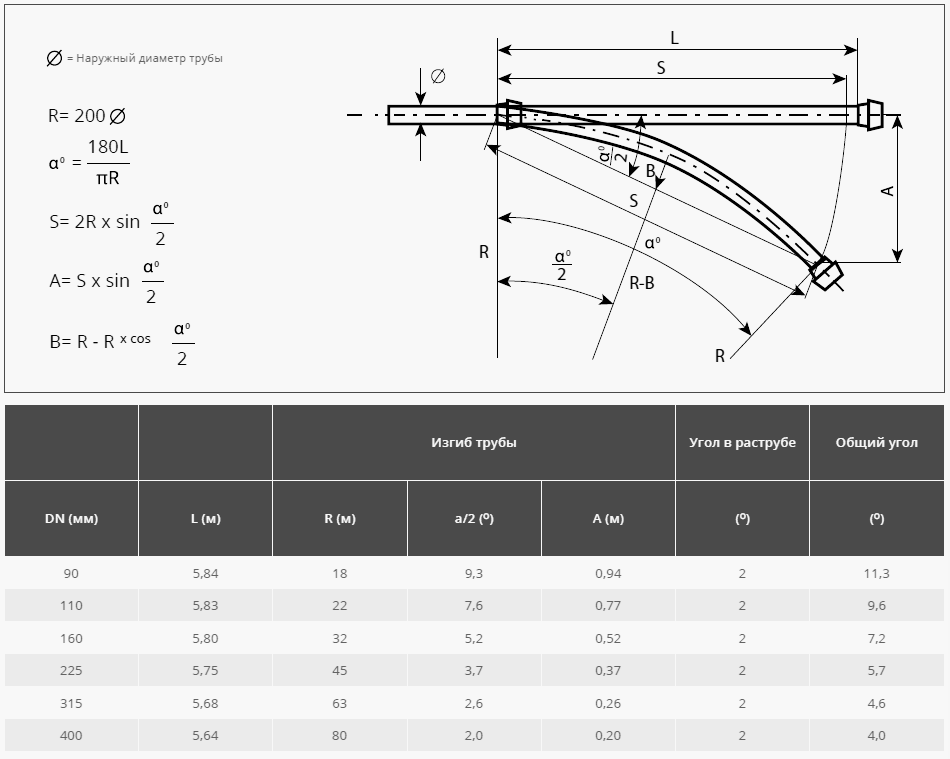 Таблица ___7.11.4 Трубы из ориентированного непластифицированного поливинилхлорида можно изгибать при температуре ±23оС до значений указанных в Таблице ___. Изгиб выполняется «на холодную», не допускается греть трубу в месте изгиба. Не допускается изменение геометрии в раструбном соединении.7.11.5 Допустимым угловым отклонением в раструбе труб из ориентированного непластифицированного поливинилхлорида является угол в 2о.7.12 Соединение с другими материалами труб выполняется помощью фланцевого соединения (например, сталь, чугун), соединительных муфт (полиэтилен, ПВХ).7.13 Возможно выполнение отводов или тройников за счет накидных хомутов для врезок.Изгиб трубыИзгиб трубыИзгиб трубыУгол в раструбеОбщий уголDN (мм)L (м)R (м)α/2 (°)A (м)°α'/2 (°)905,84189,20,92211,21105,82227,50,7529,51405,76285,90,5927,91605,8325,10,5227,12005,73404,10,4126,12255,77453,60,3625,62505,68503,30,3225,33155,63632,60,2524,63555,71712,30,2224,34005,62802,00,1924,04505,56901,80,1723,85005,581001,60,1623,66305,531261,30,1223,38005,421601,00,0923,0